Algebra 2 CP: Unit 1 Transformations with Absolute Value and Quadratic Functions Review: YOU CAN (WITHOUT A CALCULATOR)….GRAPH, IN DETAIL, THE PARENT GRAPHS OF THE ABSOLUTE VALUE AND QUADRATIC FUNCTIONS1.	Graph 					2.Graph 		 GIVEN AN ABSOLUTE VALUE OR QUADRATIC FUNCTION, IDENTIFY THE PARENT FUNCTION, DESCRIBE THE TRANSFORMATIONS, AND GRAPH THE FUNCTIONFor the #3-14, a) identify the parent function b) describe the transformation(s), and c) graph.	3.	               4.	                    5.          6.   	7.	               8.	                     9.              10.   	11.	        12.	        13.	              14.               	                     GIVEN AN ABSOLUTE VALUE OR QUADRATIC GRAPH, IDENTIFY THE PARENT FUNCTION, DESCRIBE THE TRANSFORMATIONS, AND WRITE AN EQUATION FOR A GRAPHFor #15-25. Identify the parent function. Describe the transformations. Write an equation for the graph.15.                                           16.                                                17.	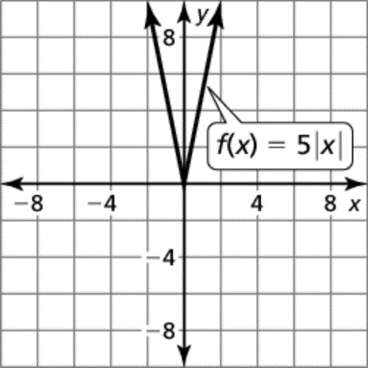 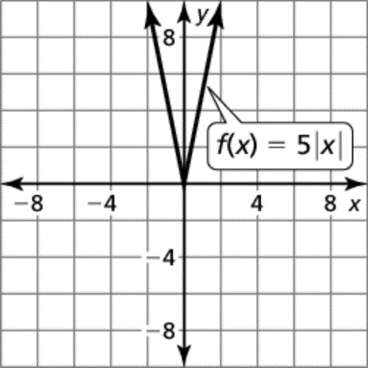 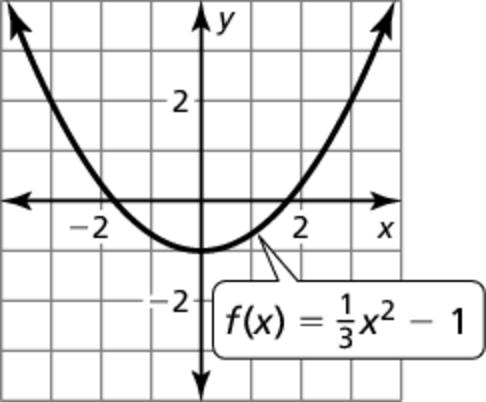 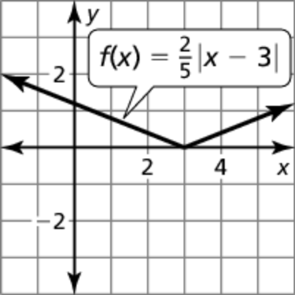 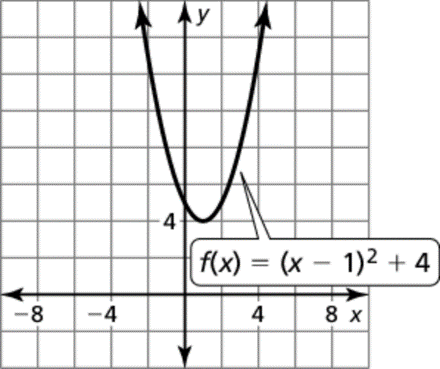 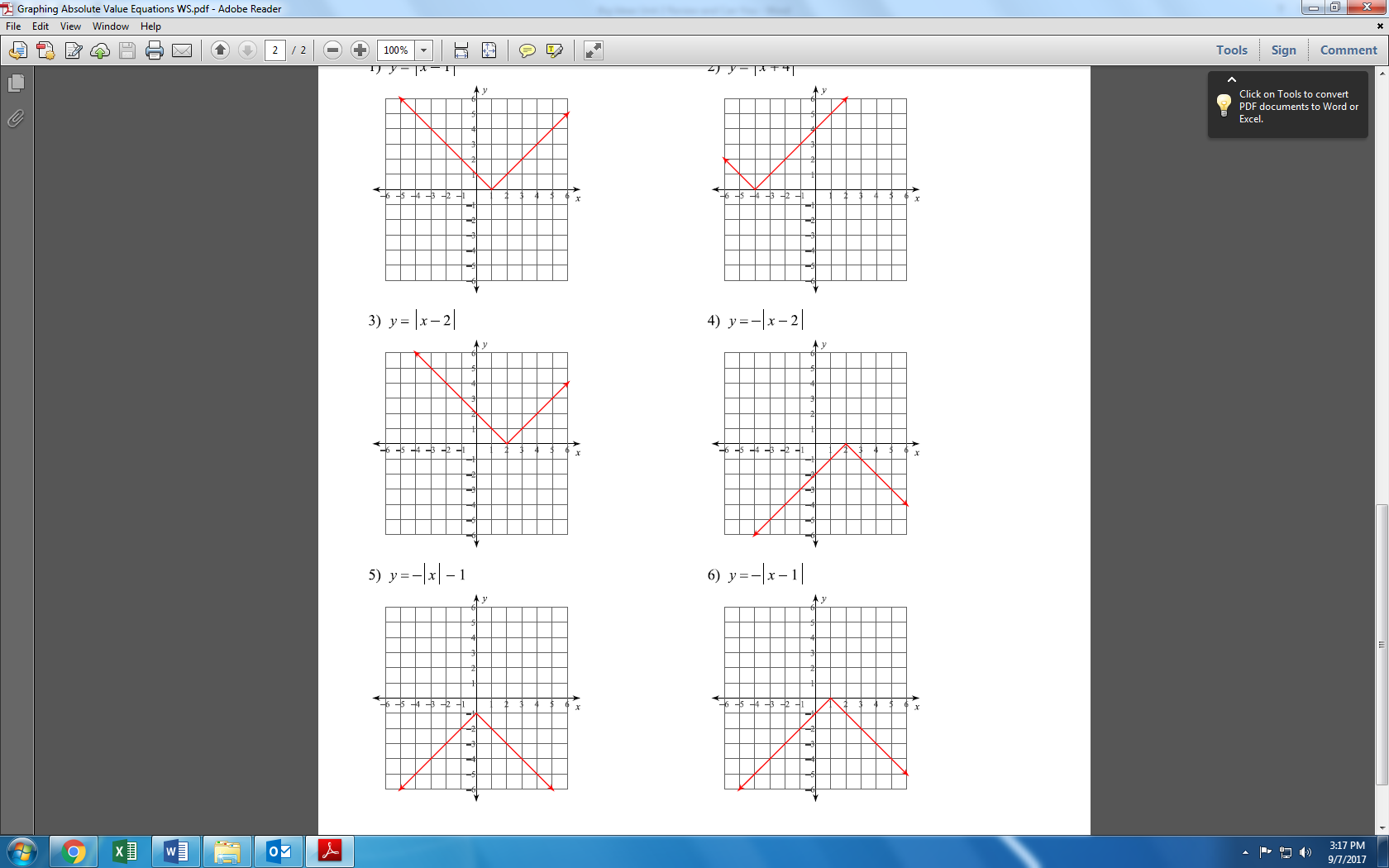 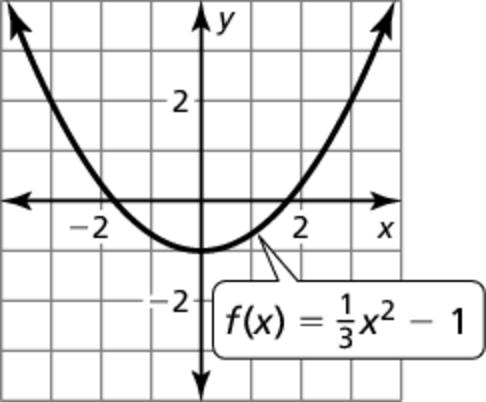 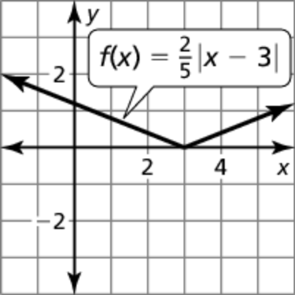 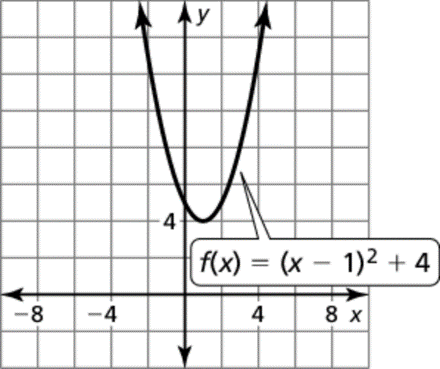       18.			19. 20.		                                                                21.					           22.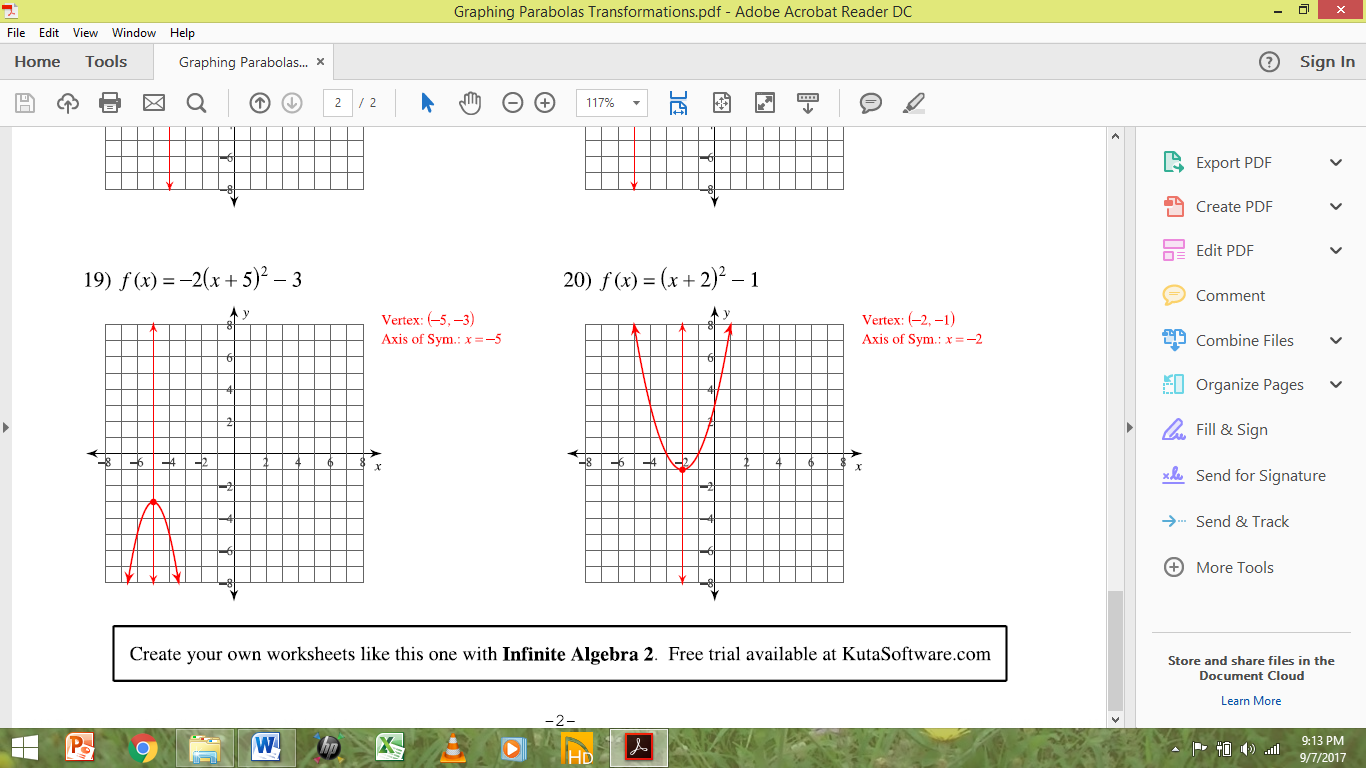 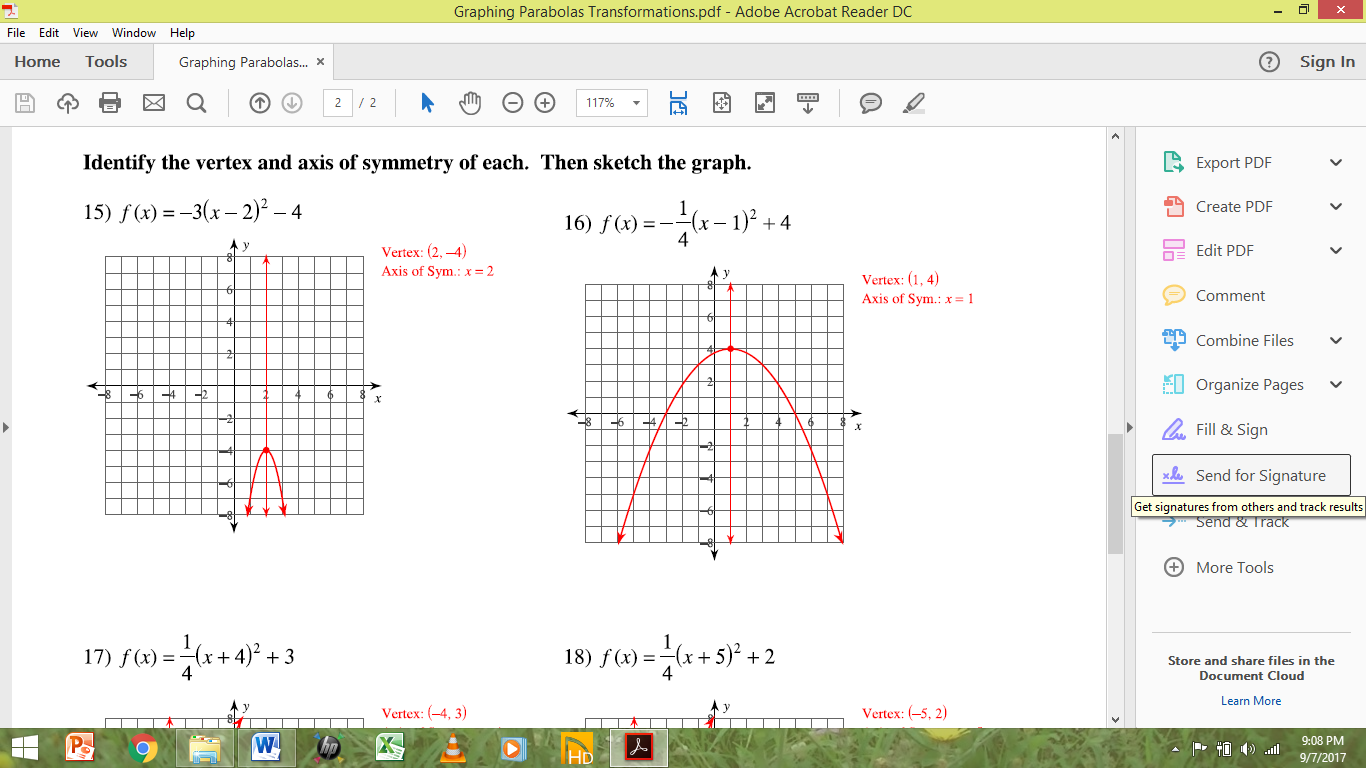 23.                                                                 24.                                                25.       GIVEN A NON-PARENT ABSOLUTE VALUE FUNCTION AND TRANSFORMATIONS, CREATE A NEW FUNCTIONFor #26-30, write a function g whose graph represents the indicated transformation of the graph of f.    26.	 translation 3 units down         27. reflection in the x-axis	28.	 translation 2 units left              29. translation 2 units up	30.	vertical stretch by a factor of 2DESCRIBE THE CHARACTERISTICS OF QUADRATIC FUNCTIONS INCLUDING DOMAIN AND RANGE, AXIS OF SYMMETRY (AOS), INTERCEPTS, INTERVALS OF INCREASING AND DECREASING, AND END BEHAVIOR. BE ABLE TO DO THIS IN FOR A REAL-LIFE APPLICATION. Use appropriate notation as demonstrated in class.Return to #20 and 23 and identify the domain and range, equation of the axis of symmetry, intercepts, intervals of increasing and decreasing, and end behavior; Review WS 5HAVE YOU:	* Reviewed your notes (read through all problems, redo problems you are not completely comfortable with, and practice the vocabulary)	* Redone homework problems and practiced additional problems	*Come in for additional help if needed (Math Center and/or your teacher office hours)	* Investigated the online resources at the Big Ideas Math website?